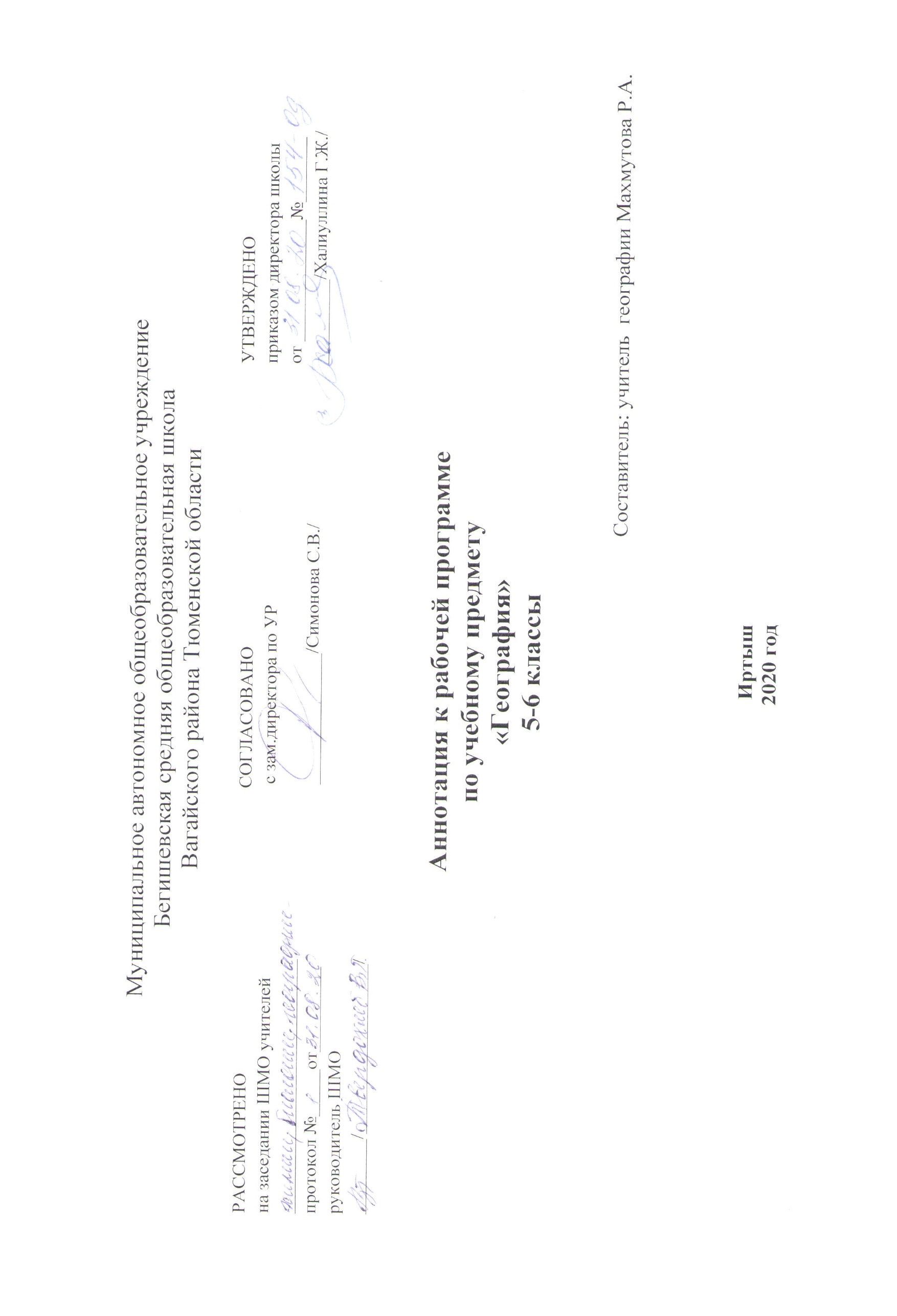     Аннотация к рабочей программе по учебному предмету «География» разрабатывается на основе следующих нормативных документов:Закон РФ «Об образовании в Российской Федерации» от 29 декабря 2012 года № 273- ФЗ;Порядок организации и осуществления образовательной деятельности по основным общеобразовательным программам - образовательным программам начального общего, основного, общего и среднего общего образования (утвержден приказом Минобрнауки России от 30.08.2013 № 1015;Федеральный государственный образовательный стандарт основного общего образования;Приказ Минобрнауки России от 17 декабря 2010г. № 1897 «Об утверждении федерального государственного образовательного стандарта основного общего образования»;Приказ Минобразования РФ от 5 марта 2004 г. N 1089 "Об утверждении федерального компонента государственных образовательных стандартов начального общего, основного общего и среднего (полного) общего образования" Приказ Министерства образования и науки Российской Федерации от 31.12.2015г. № 1577 «О внесении изменений в федеральный государственный образовательный стандарт основного общего образования, утвержденный приказом Министерства образования и науки Российской Федерации от 17 декабря 2010г. № 1897».   Приказ Минобрнауки России от 07.06.2017 N 506 "О внесении изменений в федеральный компонент государственных образовательных стандартов начального общего, основного общего и среднего (полного) общего образования, утвержденный приказом Министерства образования Российской Федерации от 5 марта 2004 г. N 1089"  Устав МАОУ Бегишевская СОШ;Авторская программа Учебный план МАОУ Бегишевской СОШ;Примерной программы по учебным предметам. География. 5-9 классы. - М.: Просвещение, 2011.- (Стандарты второго поколения).Рабочей программы. География. 5 – 9 классы / сост. С.В. Курчина. – 3-е изд., стереотип. – М.: Дрофа, 2014.Учебника: География. Землеведение. 5 - 6 классы/ О. А. Климанова, В.В. Климанов, Э.В. Ким и др.; под ред. О.А. Климановой. – М.: Дрофа, 2015.Согласно действующему Базисному учебному плану, рабочая программа для 5 и 6 классов предусматривает обучение географии в объёме 34 часа в год, 1 час в неделю. Учебное содержание курса в примерной программе авторов (А. И. Алексеев, О. А. Климанова, В. В. Климанов, В. А. Низовцев) рассчитано на 35 часов. Данная рабочая программа предусматривает 34 часа в год, 1 час в неделю.Целями изучения дисциплины являются:- формирование знаний законов и закономерностей пространственно-временной организации географической оболочки и ее объектов разного масштаба (от материков до мелких ПТК), географических основ охраны природы и рационального природопользования;- формирование комплексного мышления и целостного восприятия территории, знаний и понимания географических закономерностей, понимания насущных проблем взаимодействия человека и природной среды; подготовка учащихся к решению многих проблем: политических, экономических, социальных, экологических;- знакомство с основными факторами, принципами и направлениями формирования новой территориальной структуры российского общества, с путями перехода России к устойчивому развитию;- развитие ассоциативного мышления путем формирования географического образа мира, его крупных частей (материков и стран), своей страны и «малой родины».Основные задачи:-формирование географической картины мира и общей культуры;- формирование географического (пространственно-временного) мышления, географического видения глобальных и локальных проблем, деятельно-ценностного отношения к окружающей среде;- осознание единства природы, хозяйства и населения — идеологии выживания человечества в единой социоприродной среде, решения проблем экологической безопасности и устойчивого развития природы и общества;- воспитание любви к своему краю, своей стране, уважения к другим народам и культурам.В рамках освоения данной дисциплины происходит реализация основных компонентов общего образования:Социально-личностные компоненты:- подготовка учащихся быть адекватными окружающей географической действительности и соответственно формирование личностной ценностно-поведенческой линии школьника-гражданина в сфере жизнедеятельности;- формирование интереса не только к географическому, но и к «очеловеченному»— индустриальному, историческому, культурологическому пространству;- выработка у учащихся геоэкологически оправданного поведения в повседневной жизни и формирование нравственно-ценностного отношения к окружающей среде в своей местности, регионе, стране и подготовка к решению разных социально ориентированных задач;- формирование эмоционально-ценностного отношения учащихся к миру, к природе, к деятельности способствует более эффективному усвоению других элементов содержания образования, развивает социально-ответственное поведение в природе и обществе, помогает адаптации к условиям проживания на определенной территории и стимулирует социальную активность человека;- развитие пространственного, средового и геоэкологического мышления в масштабах своего региона, страны и мира в целом и представления о современной географической картине мира как части общей научной картины мира;- осознание пространственно-временного единства и взаимосвязи развития в географической действительности природных, социально-экономических, техногенных процессов и объектов;- понимание того, что судьбы человечества, народов и среды их обитания едины;- знание каждым человеком закономерностей развития географической оболочки и совершенствование комплексного, географического мышления и экологически грамотногоповедения — важных элементов общей культуры человека;- формирование экономической образованности, умения анализировать ситуацию на рынке труда и предпринимательской деятельности;- освоение начальных подходов к прогнозированию, оценке, моделированию и проектированию природной, хозяйственной и экологической ситуации и проблем в конкретных регионах;Общекультурные компоненты:- формирование умений и навыков пользования разнообразными источниками информации, наблюдения на местности, решения доступных географических проблем; умелого применения знаний и навыков в субъектно-объектной практической деятельности, в том числе природопользовании с учетом хозяйственной целесообразности и экологических требований в конкретном географическом пространстве, что помогает оценить местные проблемы на фоне и с учетом развития страны и мира, выбрать верную политическую, экономическую и экологическую ориентацию. Например, понимание проблем окружающей среды и знание сущности неблагоприятных и опасных явлений для цели личной безопасности и общества, для информирования населения об экологических проблемах. Именно знания и умения, приобретенные в школе, становятся базой развития географической компетентности представителей и руководителей исполнительной власти, принимающих решения о ликвидации чрезвычайных ситуаций природного или техногенного характера, о ресурсопользовании.Распределение часов по разделамОсновные разделы 5 класс                                                                                      Основные разделы 6 классМетодическая литература для учителяДолгорукова С.В., Елисеева Л.Е. Уроки географии 6-9 класс с применением информационных технологий -  М.: Глобус. 2010.Евдокимов В.И.  География полный курс в географических диктантах -  М. Московский лицей. 2002.Нагорная И.И. Поурочные планы, география 6 класс -  Волгоград. Учитель. 2008.Никитина Н.А. Поурочные разработки по географии. Физическая география 6 класс -  М. Вако. 2008.Чернова В.Г. География в таблицах и схемах -  СПб.: Виктория. 2009.Оборудование и приборы1. Гербарий для физической географии.2. Глобусы.3. Компасы.4. Коллекция горных пород и минералов.5. Комплект настенных карт по курсу 6 класса.6. Комплект портретов выдающихся географов и путешественников.7. Комплект тематических таблиц по курсу 6 класса.№ Наименование раздела и темыКоличество часовпрактические работы1.Раздел I. Как устроен наш мир1011.Тема 1. Земля во Вселенной61.Тема 2. Облик Земли412.Раздел II. Развитие географических знаний о земной поверхности812.Тема 3. Изображение Земли.22.Тема 4. История открытия и освоения Земли.613.Раздел III. Как устроена наша планета1633.Тема 5. Литосфера.513.Тема 6. Гидросфера.33.Тема 7. Атмосфера.313.Тема 8. Биосфера.213.Тема 9. Природа и человек.3Всего часов34Всего часов34Всего часов34Всего часов34№ Наименование раздела и темыКоличество часовпрактические работы1.Раздел IV. Земля во Вселенной312.Раздел V. Путешествия и их географическое отражение523.Раздел VI. Природа Земли1823.Тема 10. Планета воды.23.Тема 11. Внутреннее строение Земли.33.Тема 12. Рельеф суши.33.Тема 13. Атмосфера и климаты Земли.623.Тема 14. Гидросфера – кровеносная система Земли.44.Раздел VII. Географическая оболочка – среда жизни84.Тема 15. Живая планета24.Тема 16. Географическая оболочка и ее закономерности34.Тема 17. Природа и человек3Всего часов                                                                                             34Всего часов                                                                                             34Всего часов                                                                                             34Всего часов                                                                                             34